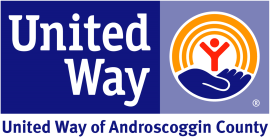 FUNDED PROGRAM IMPACT REPORT – DUE FRIDAY, DECEMBER 14TH 2018Follow-Up on 2018 United Way of Androscoggin County Program Investment Program: Agency: Please summarize the results achieved with United Way of Androscoggin County’s program investment by responding to the following questions. Responses should be clear and concise. The completed report should total no more than 3 pages. I. Program Highlights from 2018Describe the following (Suggested length: 1-3 paragraphs): Program Executive Summary How the UWAC investment was utilized in 2018. Include any significant changes from the original proposal, especially revisions to the program itself or the budget. Describe any impact stemming from federal and state budget cuts. II. Progress on Program OutcomesProvide an overview of progress achieved in reaching program outcomes (Suggested length: 1-3 paragraphs):Please submit a copy of your updated Logic Model based on your 2017 application (see page 3).Describe any changes to outcomes that have been made and reason(s) why. Describe progress measuring the indicators chosen for these outcomes.If you did not reach your targets, please explain why. What have you done/will do to meet your targets in the next year. III. Units of ServiceNote Fiscal Year being reportedNote the UWAC program investmentIndicate the actual cost per unit of the service for the yearIf applicable, please describe any major variances from the estimated number served as described in your Funding Request Proposal*Note: The unit of measurement is up to your discretion; just specify clearly what that unit is i.e. people, hours, etc.  Statistical Report (for last completed fiscal year): see page 4IV. United Way of Androscoggin CountyDoes agency conduct a United Way campaign with rally and or presentation? If not, when will it be scheduled? Submit one (1) copy of your agency’s most recent audit and IRS Form 990. We attest to the accuracy of the information shared in this follow up report.Program Director/Coordinator 						Executive Director Date									DateSTATISTICAL REPORTAgency/Program:Agency definition of UNIT OF SERVICE: IndicatorsResourcesActivitiesUnited Way FundingTotalTown# Served (Undupl) FY:Units of Service FY:# Served FY:Units of Service FY:AuburnDurhamGreeneLeedsLewistonLisbonMechanic FallsMinotPolandSabattusTurnerWalesTotalFranklin CountyOxford County